Publicado en Murcia el 12/06/2024 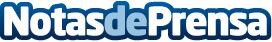 La ortodoncia invisible ya permite corregir problemas de hueso en niños gracias a la impresión en 3D Ortodoncia Lozano es la clínica murciana pionera en esta técnica: una de las innovaciones médicas de este 2024 que permite decir adiós a las activaciones de tornillos que los padres debían hacer a diarioDatos de contacto:GemaOrtodoncia Lozano619851592Nota de prensa publicada en: https://www.notasdeprensa.es/la-ortodoncia-invisible-ya-permite-corregir Categorias: Nacional Medicina Infantil Murcia Odontología http://www.notasdeprensa.es